Plot 10 biggest earthquakes on the map below or on your own Pacific centred map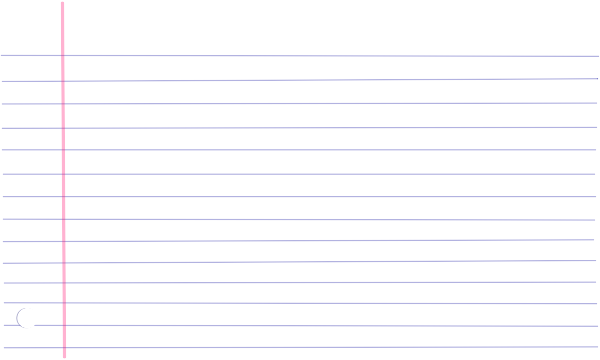 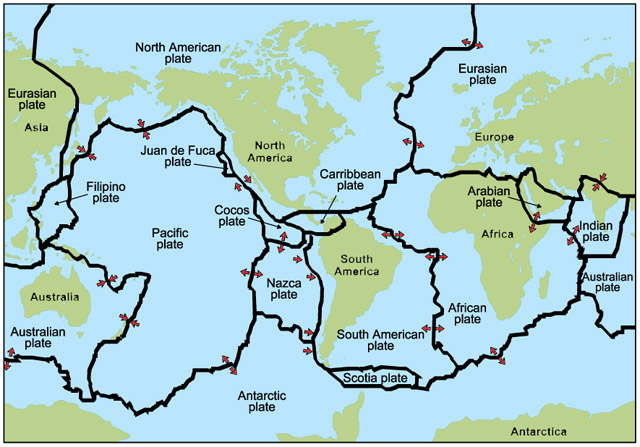 Earthquakes – what causes the ground to shake?